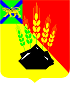 АДМИНИСТРАЦИЯ МИХАЙЛОВСКОГО МУНИЦИПАЛЬНОГО РАЙОНА ПОСТАНОВЛЕНИЕ 
______________                              с. Михайловка                                         №__________________О проведении районного конкурса «Моя Россия»В соответствии с Федеральным законом от 06.10.2003 № 131-ФЗ «Об общих принципах организации местного самоуправления в РФ», в целях реализации муниципальных программ «Развитие культуры Михайловского муниципального района на 2019 - 2021 годы», утвержденной постановлением администрации Михайловского муниципального района от 29.12.2018 № 1327-па, «Патриотическое воспитание граждан Михайловского муниципального района на 2020-2022 годы», утверждённой постановлением администрации Михайловского муниципального района от 02.10.2019 № 855-па, в связи с празднованием Дня России администрация Михайловского муниципального районаПОСТАНОВЛЯЕТ: 1. Провести с 08.06.2020 по 19.06.2020 года районный конкурс «Моя Россия». 2. Утвердить:2.1. Положение о проведении районного конкурса «Моя Россия» (Приложение № 1);2.2. Состав оргкомитета районного конкурса «Моя Россия» (Приложение № 2).3. Отделу по культуре и молодёжной политике управления культуры и внутренней политики (Рябенко А.Ю.), муниципальному межпоселенческому бюджетному учреждению культуры Михайловского муниципального района «Методическое культурно-информационное объединение» (Андрющенко М.С.) провести районный конкурс «Моя Россия» в период с 08.06.2020 по 19.06.2020 с награждением участников и победителей.4. Муниципальному казенному учреждению «Управление по организационно-техническому обеспечению деятельности администрации Михайловского муниципального района» (Горшков А.П.) разместить настоящее постановление на официальном сайте администрации Михайловского муниципального района в информационно-коммуникационной сети Интернет. 5. Контроль исполнения данного постановления возложить на заместителя главы администрации муниципального района Саломай Е.А. Глава Михайловского муниципального района –глава администрации района                                                       В.В. АрхиповПОЛОЖЕНИЕО ПРОВЕДЕНИИ РАЙОННОГО КОНКУРСА «МОЯ РОССИЯ»1. Общие положения1.1. Настоящее Положение о проведении районного конкурса «Моя Россия» (далее - Положение) определяет основные условия проведения районного конкурса «Моя Россия», посвященного празднованию Дня России (далее - Конкурс).1.2. Официальным организатором Конкурса является администрация Михайловского муниципального района.2. Цели и задачи Конкурса2.1. Развитие у подрастающего поколения чувства гордости, глубокого уважения и почитания к Государственному гербу Российской Федерации, Государственному флагу Российской Федерации, Государственному гимну Российской Федерации, а также к другим, в том числе историческим, символам и памятникам Отечества.2.2. Углубление знаний граждан о событиях, ставших основой государственных праздников и памятных дат России и ее регионов.2.3. Информационное обеспечение патриотического воспитания на муниципальном уровне, создание условий для освещения событий и явлений патриотической направленности для средств массовой информации.2.4. Создание условий для дальнейшего развития творческих способностей граждан Михайловского муниципального района, в том числе детей и подростков.3. Учредители3.1. Учредителем Конкурса является администрация Михайловского муниципального района в лице отдела по культуре и молодёжной политике.3.2. Учредитель Конкурса:- создаёт Организационный комитет и утверждает его состав;- разрабатывает и утверждает Положение о проведении Конкурса.4. Организаторы4.1. Организаторами Конкурса являются:- отдел по культуре и молодёжной политике администрации Михайловского муниципального района;- муниципальное межпоселенческое бюджетное учреждение культуры Михайловского муниципального района «Методическое культурно-информационное объединение».5. Организационный комитет5.1. В состав Организационного комитета входят по одному представителю от организаторов Конкурса.5.2. Организационный комитет утверждает:- правила Конкурса и сроки проведения;- смету на реализацию Конкурса;- участников Конкурса;- список победителей Конкурса.5.3. Адрес и телефон Организационного комитета:Приморский край, с. Михайловка, ул. Красноармейская 16.e-mail: kultura@mikhprim.ruтел.: 8(42346)24439.6. Участники6.1. Участниками Конкурса могут стать граждане Российской Федерации, проживающие на территории Михайловского муниципального района.7. Порядок проведения и правила Конкурса7.1. Районный конкурс «Моя 	Россия» проводится в 3-х возрастных категориях: - от 5-ти до 11-ти лет;- от 12-ти до 17-ти лет;- от 18-ти лет и старше.Каждый участник может направить на Конкурс только 1 работу в каждой из 2-х номинаций:- «Лучшее исполнение Гимна Российской Федерации»;- «Лучшее прочтение стихотворения о России».7.2. Участники размещают видеоролик со своим исполнением Гимна Российской Федерации или художественным прочтением стихотворения о России на своих страницах в социальной сети Инстаграм с хэштегами #МояРоссия #ДеньРоссии2020. В посте к видеоролику необходимо отметить аккаунт администрации Михайловского муниципального района @mikhaylovka125.7.3. Участники обязательно направляют заявку, заполненную согласно установленной форме (Приложение № 1) на адрес электронной почты kultura@mikhprim.ru в срок до 12.06.2020. Участники, разместившие свои работы в социальной сети Инстаграм, но не приславшие заявку согласно установленной форме, не допускаются до участия в Конкурсе.7.4. Организационный комитет определяет победителей: I, II, III место, и участников в каждой номинации. Победители получают дипломы и подарки. Остальные участники Конкурса получают сертификаты об участии в районном конкурсе «Моя Россия». 8. ФинансированиеФинансовое обеспечение Конкурса осуществляется в рамках установленного порядка финансирования муниципальных программ «Развитие культуры Михайловского муниципального района на 2019-2021 годы» (исполнитель программы управление культуры и внутренней политики администрации Михайловского муниципального района, соисполнитель программы Муниципальное бюджетное межпоселенческое учреждение культуры Михайловского муниципального района «Методическое культурно-информационное объединение»), «Патриотическое воспитание граждан Михайловского муниципального района на 2020-2021 годы» (исполнитель программы управление культуры и внутренней политики администрации Михайловского муниципального района).                                                             Приложение № 1                                                         к положению «О проведении районного конкурса                                                          «Моя Россия»Заявка на участие в районном конкурсе «Моя Россия»Приложение № 2УТВЕРЖДЁНпостановлением администрацииМихайловского муниципального районаот _______________ № ______________СОСТАВ ОРГКОМИТЕТАРАЙОННОГО КОНКУРСА «МОЯ РОССИЯ»Приложение № 1УТВЕРЖДЕНОпостановлением администрацииМихайловского муниципального районаот ______________ № _______________Фамилия Имя Отчествоучастника полностьюМесто учёбы/ место работы участникаНаселённый пунктНазвание конкурсной работыНоминацияКонтактный телефонСаломай Е.А., заместитель главы администрации ММРпредседательоргкомитетаРябенко А.Ю., начальник отдела по культуре и молодёжной политике заместитель председателя оргкомитетаХарько И.А., главный специалист отдела по культуре и молодёжной политикеАндрющенко М.С., директор ММБУК ММР «МКИО»член оргкомитетачлен оргкомитета